REPORTE DE ACTIVIDADES DE GESTIÓN SOCIAL
ATENCION A POBLACION VULNERABLE DICIEMBRE DE 2021A continuación, se presentan las acciones realizadas por la Oficina de Gestión Social de la Empresa de Renovación y Desarrollo Urbano de Bogotá, desde el componente de Gestión Interinstitucional, para la atención de la población identificada en las zonas de intervención.Dichas acciones son el resultado de la articulación interinstitucional e intersectorial con entidades de nivel Distrital, Nacional, público y privado que, de acuerdo a su misionalidad les corresponde atender las necesidades y solicitudes presentadas por la población en cada territorio. Las actividades se presentan en la siguiente tabla:Elaboró:Luz Nancy Castro Q.Oficina de Gestión Social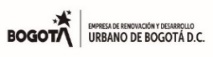 OFICINA DE GESTION SOCIAL - ERU
REGISTRO ACCIONES GESTION INTERINSTITUCIONAL
DICIEMBRE 2021OFICINA DE GESTION SOCIAL - ERU
REGISTRO ACCIONES GESTION INTERINSTITUCIONAL
DICIEMBRE 2021OFICINA DE GESTION SOCIAL - ERU
REGISTRO ACCIONES GESTION INTERINSTITUCIONAL
DICIEMBRE 2021FECHAACTIVIDADBENEFICIARIOSENTIDAD01.12.2021Reunión presencial con la JAC del barrio San Bernardo para revisar y proponer acciones de participación en el proceso de formulación del Plan Parcial Centro San BernardoComunidad San BernardoGerencia general ERU, Subgerencia Urbana, Oficina de Gestión Social ERU03.12.2021Reuniones de articulación interinstitucional para la coordinación de acciones en beneficio de los vendedores ambulantes ubicados en el polígono de intervención del proyecto SabanaVendedores ambulantesInstituto Distrital para la Economía Social, ERU03, 10 y 17.12.2021Reuniones de articulación interinstitucional Mesa Situacional Salud COVID 19, Localidad de BosaComunidad Brisas del Tintal, El Edén, El PorvenirAlcaldía Local Bosa, Sec. Salud - Subred Occidente, Sec. Distrital de Integración Social - Subdirección Local de Bosa,  IDIPRON, IPES, IDPYBA, ERU, MEBOG06.12.2021Jornada interinstitucional de embellecimiento barrio San BernardoComunidad San BernardoUnidad de mantenimiento vial, Secretaría de Movilidad - Programa de Brrios Vitales, UAESP -Promoambiental, ERU06, 13, 20 y 27 12.2021Reuniones de articulación interinstitucional Mesa Situacional Salud COVID 19, Localidad de MártiresComunidad Voto Nacional - BronxAlcaldía Local Mártires Sec. Salud - Subred Centro Oriente, Sec. Distrital de Integración Social - Subdirección Local de Mártires,  IDIPRON, IPES, IDPYBA, ERU,MEBOG07, 14, 21 y 28.12.2021Reuniones de articulación interinstitucional Mesa Situacional Salud COVID 19, Localidad de SantafeComunidad San BernardoAlcaldía Local Santafe, Sec. Salud - Subred Centro Oriente, Sec. Distrital de Integración Social - Subdirección Local de Santafe,  IDIPRON, IPES, IDPYBA, ERU,MEBOG10.12.2021Reunión interinstitucional previa citada por la Inspectora AP22 para la atención de adultos mayores residentes en el predio SB23-48 del Proy. San Bernardo Tercer Milenio3 adultos mayoresSec. Distrital de Integración Social - Subdirección local de Santafé, Secretaría de Salud- Subred Centro Oriente,09, 17.12.2021Participación en el Comité Operativo Distrital y la Mesa Local para la atención del fenómeno de Habitabilidad en calle de la localidad de Santafé con el fin de coordinar las acciones de abordaje y atención a la población ubicada en los proyectos que adelanta la Empresa.Habitantes de calleAlcaldía Local Santafé, Sec. Salud - Subred Centro Oriente, Sec. Distrital de Integración Social - Subdirección Local de Santafé, IDPYBA, ERU,MEBOG, Sec. Seguridad y Convivencia, Sec. De Gobierno12.12.2021Reunión Local de Usme para definición de acciones de participación de la comunidad en el proceso del Plan Parcial Tres QuebradasComunidad UsmeAlcaldía Local - ERU16.12.2021Gestión interinstitucional y acompañamiento social para el traslado a Centro de Protección a 3 adultos mayores, durante la diligencia policiva programada en el predio SB23-48 del proyecto San Bernardo Tercer Milenio3 adultos mayoresAlcaldía Local Santafé, Defensoría del Pueblo, Personería Distrital, Sec. Salud - Subred Centro Oriente, Sec. Distrital de Integración Social - Subdirección Local de Santafé, IDPYBA, ERU, MEBOG, Sec. Seguridad y Convivencia, Sec. de Gobierno16.12.2021Celebración navideña con niños y niñas del barrio San Bernardo170 niños y niñasJAC y Parroquia barrio San Bernardo, Alcaldía local de Santafé, Sec. de Movilidad, Unidad de mantenimiento vial, ERU